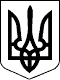 ВЕЛИКОСЕВЕРИНІВСЬКА СІЛЬСЬКА РАДА
КРОПИВНИЦЬКОГО РАЙОНУ КІРОВОГРАДСЬКОЇ ОБЛАСТІДРУГА СЕСІЯ ВОСЬМОГО СКЛИКАННЯРІШЕННЯвід «_» грудня  2020 року                                                                    №____с.Велика СеверинкаПро затвердження Програми оздоровлення та відпочинку дітей Великосеверинівської сільської радина 2021-2023 рокиКеруючись статтями 46,140,146 Конституції України, п.22 ч. 1, ст. 26, ст.34 Закону України «Про місцеве самоврядування в Україні», Закону України «Про державні цільові програми», Законів України «Про оздоровлення та відпочинок дітей», «Про охорону дитинства», «Про соціальну роботу з сім’ями, дітьми та молоддю», «Про забезпечення організаційно-правових умов соціального захисту дітей-сиріт та дітей, позбавлених батьківського піклування», з метою повноцінного оздоровлення та відпочинку дітей, зміцнення здоров’я дитячого населення Великосеверинівської сільської ради шляхом удосконалення системи оздоровлення та відпочинку дітей, забезпечення державних гарантій щодо доступності та якості оздоровчих та відпочинкових послуг,СІЛЬСЬКА РАДА ВИРІШИЛА:	1. Затвердити Програму оздоровлення та відпочинку дітей Великосеверинівської сільської  ради на 2021-2023 роки (далі - Програма), що додається.	2. Виконавчому комітету Великосеверинівської сільської ради, передбачити кошти на фінансування  та реалізацію заходів Програми.	3. Визнати таким, що втратило чинність, рішення Великосеверинівської сільської ради від 10 лютого 2020 року №1241 року «Про затвердження Програми оздоровлення та відпочинку дітей Великосеверинівської об’єднаної територіальної громади на 2020-2024 роки».	4. Контроль за виконанням даного рішення покласти на постійні комісії:з питань освіти, фізичного виховання, культури, охорони здоров’я та соціального захисту сільської ради;з питань планування, фінансів, бюджету, соціально-економічного розвитку та інвестицій.Сільський голова                                                                   Сергій ЛЕВЧЕНКОЗАТВЕРДЖЕНОРішення Великосеверинівської сільської радивід «  »  грудня 2020 року №____ ПРОГРАМАоздоровлення та відпочинку дітей Великосеверинівської сільської ради на 2021-2023 рокиПаспорт програми І.	Загальні положенняПрограма оздоровлення та відпочинку дітей Великосеверинівської сільської ради (далі – сільська рада) на 2021-2023 роки (далі - Програма) розроблена на виконання Закону України «Про оздоровлення та відпочинок дітей».Конвенцією ООН про права дитини, ратифікованою Верховною Радою України проголошено, що діти мають не тільки особливі потреби, а й громадські, політичні, соціальні, культурні та економічні права.П. Мета програмиМета Програми - реалізація конституційного права дитини на оздоровлення та відпочинок, збільшення кількості дітей, охоплених послугами оздоровлення та відпочинку, створення сприятливих умов для якісного відпочинку та оздоровлення дітей, які потребують особливої уваги та підтримки, відповідно до ст.1 Закону України «Про оздоровлення та відпочинок дітей». Розвиток сфери оздоровлення і відпочинку дітей є передумовою сприятливого соціально-економічного і демографічного майбутнього, отже потребує першочергового вирішення як проблеми національного значення.ІІІ. Обґрунтування шляхів і засобів розв’язання проблеми, обсяги фінансування та строки виконання  Фінансування заходів Програми буде здійснюватися за рахунок коштів бюджету Великосеверинівської сільської територіальної громади  у межах видатків, що передбачатимуться головним розпорядником на виконання Програми і заходів з відпочинку і оздоровлення дітей та інших джерел фінансування, не заборонених чинним законодавством України.Обсяги і джерела фінансування Програми наведені у додатках 2 та 3.Програма розроблена на період до 2023 року.Основними завданнями Програми є :	1. Збільшення кількості дітей, охоплених організованими формами відпочинку та оздоровлення, особливо дітей пільгових категорій, а саме: діти-сироти, діти, позбавлені батьківського піклування;діти осіб, визнаних учасниками бойових дій відповідно до Закону України «Про статус ветеранів війни, гарантії їх соціального захисту";діти, один із батьків яких загинув (пропав безвісти) у районі проведення антитерористичних операцій, здійснення заходів із забезпечення національної безпеки і оборони, відсічі і стримування збройної агресії Російської Федерації у Донецькій та Луганській областях, бойових дій чи збройних конфліктів або помер внаслідок поранення, контузії чи каліцтва, одержаних у районі проведення антитерористичних операцій, здійснення заходів із забезпечення національної безпеки і оборони, відсічі і стримування збройної агресії Російської Федерації у Донецькій та Луганській областях, бойових дій чи збройних конфліктів, а також внаслідок захворювання, поранення одержаного у період участі в антитерористичній операції, у здійсненні заходів із забезпечення національної безпеки і оборони, відсічі і стримування збройної агресії Російської Федерації у Донецькій та Луганській областях;діти, зареєстровані як внутрішньо переміщені особи;рідні діти батьків-вихователів або прийомних батьків, які проживають в одному дитячому будинку сімейного типу або в одній прийомній сім’ї;- діти, взяті на облік службами у справах дітей як такі, що перебувають у складних життєвих обставинах;діти з інвалідністю;діти, які постраждали внаслідок Чорнобильської катастрофи;діти з багатодітних сімей;діти з малозабезпечених сімей;діти, одному з батьків яких встановлено інвалідність І або II групи;діти, які перебувають на диспансерному обліку;- талановиті та обдаровані діти - переможці міжнародних, всеукраїнських, обласних, міських, районних олімпіад, конкурсів, фестивалів, змагань, спартакіад, відмінники навчання, лідери дитячих громадських організацій;діти - учасники дитячих творчих колективів та спортивних команд;діти агропромислового комплексу та соціальної сфери села;діти, один з батьків яких знаходиться в районі проведення ООС.Перелік документів згідно додатку 1 до Програми.	2. Оздоровлення дітей (до 6 років включно), які мають статус дитини-сироти, дитини, позбавленої батьківського піклування, разом з прийомними батьками чи батьками - вихователями.	3. Створення	умов для зміцнення фізичного та психічного здоров’я дітей шляхом належної організації оздоровлення та відпочинку.	4. Надання	послуг з оздоровлення та відпочинку дітям, які потребують особливої соціальної уваги та підтримки.	5. Формування	та пропаганда здорового і безпечного способу життя.ІV. Перелік завдань і заходів ПрограмиВиконанню Програми сприятиме:налагодження співпраці між усіма структурами, причетними до організації оздоровлення та відпочинку дітей;забезпечення дітей якісними і доступними оздоровчими послугами;створення сприятливих умов для зміцнення здоров'я дітей;збільшення кількості оздоровлених дітей щороку;збільшення фінансових ресурсів на виконання заходів з відпочинку та оздоровлення.Заходи щодо реалізації Програми оздоровлення та відпочинку дітей в Великосеверинівській сільській територіальній громаді на 2021-2023 роки, наведено в додатку 2 до Програми.V. Організація контролю за виконанням ПрограмиОсновними напрямками контролю за виконанням Програми є:здійснення аналізу ходу виконання Програми службою у справах дітей та соціального захисту населення Великосеверинівської сільської ради та інформування з цього питання сільську раду щороку;заслуховування питання щодо виконання Програми постійною комісією сільської ради з питань планування, фінансів, бюджету, соціально - економічного розвитку та інвестицій і з питань освіти, фізичного виховання, культури, охорони здоров'я та соціального захисту населення._____________________________________Додаток 1 до ПрограмиПерелік документів для оздоровлення та відпочинку дітей: 1. Для дітей-сиріт:1.Письмова заява за встановленою формою опікуна, піклувальника чи інших законних представників дитини;2.Довідка з місця проживання та про склад сім'ї;3.Копія паспорта опікуна, піклувальника чи інших законних представників дитини;4.Копія ідентифікаційного коду опікуна, піклувальника чи інших законних представників дитини;5.Копія свідоцтва про народження дитини;6.Копія рішення органу опіки та піклування про надання дині статусу дитини-сироти, дитини позбавленої батьківського піклування;7.Копія розпорядження про встановлення опіки;8.Копія єдиного квитка;9.Копія свідоцтва про смерть обох батьків;10.Довідка органу соціального захисту про перебування на обліку осіб, які мають право на пільги та користування ними;11.Довідка органу соціального захисту про те, що дитина протягом року не оздоровлювалась за рахунок бюджетних коштів;12.Довідка з навчального закладу про те, що дитина навчається у відповідному навчальному закладі та протягом року не оздоровлювалась за рахунок бюджетних коштів;13.Медична довідка.Для дітей позбавлених батьківського піклування:1.Письмова заява за встановленою формою опікуна, піклувальника чи інших законних представників дитини;2.Довідка з місця проживання та про склад сім’ї;Копія	паспорта опікуна, піклувальника чи інших законних представників дитини;3.Копія	ідентифікаційного коду опікуна, піклувальника чи інших законних представників дитини;4.Копія свідоцтва про народження дитини;5.Копія	рішення суду про позбавлення батьківських прав відносно дитини/дітей;6.Копія рішення органу опіки та піклування про надання дині статусу дитини позбавленої батьківського піклування;7.Копія розпорядження про встановлення опіки;8.Копія єдиного квитка;9.Довідка органу соціального захисту про перебування на обліку осіб, які мають право на пільги та користування ними;10.Довідка органу соціального захисту про те, що дитина протягом року не оздоровлювалась за рахунок бюджетних коштів;11.Довідка з навчального закладу про те, що дитина навчається у відповідному навчальному закладі та протягом року не оздоровлювалась за рахунок бюджетних коштів;12.Медична довідка.Для дітей-інвалідів, які мають здатність до самообслуговування та не мають протипоказань:1.Письмова заява за встановленою формою батьків, опікуна, піклувальника чи інших законних представників дитини;2.Довідка з місця проживання та про склад сім’ї;3.Копія паспорта одного із батьків, опікуна, піклувальника чи інших законних представників дитини;4.Копія	ідентифікаційного коду одного із батьків, опікуна, піклувальника чи інших законних представників дитини;5.Копія свідоцтва про народження дитини;6.Виписка з акту огляду МСЕК медико-санітарної експертної комісії;7.Копія пенсійного посвідчення;8.Довідка органу соціального захисту про перебування на обліку осіб, які мають право на пільги та користування ними;9.Довідка органу соціального захисту про те, що дитина протягом року не оздоровлювалась за рахунок бюджетних коштів;10.Довідка з навчального закладу про те, що дитина навчається у відповідному навчальному закладі та протягом року не оздоровлювалась за рахунок бюджетних коштів;11.Медична довідка.Для дітей в яких один із батьків зник безвісті в зоні проведення антитерористичної операції, операції об’єднаних сил:1.Письмова заява за встановленою формою батьків чи інших законних представників дитини;2.Довідка з місця проживання та про склад сім’ї;3.Копія	паспорта батька, матері, чи інших законних представників дитини;4.Копія ідентифікаційного коду батька, матері чи інших законних представників дитини;5.Копія свідоцтва про одруження;6.Копія рішення суду про розірвання шлюбу;7.Копія свідоцтва про народження дитини;8.Довідка про безпосередню участь особи в антитерористичній операції, забезпеченні її проведення і захисті незалежності, суверенітету та терористичної цілісності України;9.Копія посвідчення учасника бойових дій;10.Копія рішення суду зниклого безвісті або оголошення померлого;11.Довідка органу соціального захисту про перебування на обліку осіб, які мають право на пільги та користування ними;12.Довідка органу соціального захисту про те, що дитина протягом року не оздоровлювалась за рахунок бюджетних коштів;13.Довідка з навчального закладу про те, що дитина навчається у відповідному навчальному закладі та протягом року не оздоровлювалась за рахунок бюджетних коштів;14.Медична довідка.Для дітей, в яких один із батьків отримав поранення в зоні проведення антитерористичної операції, операції об’єднаних сил під час виконання службових обов’язків чи був добровольцем:Письмова заява за встановленою формою батьків чи інших законних представників дитини;Довідка з місця проживання та про склад сім’ї;Копія паспорта батька, матері чи інших законних представників дитини;Копія ідентифікаційного коду батька, матері чи інших законних представників дитини;Копія свідоцтва про одруження;Копія рішення суду про розірвання шлюбу;Копія свідоцтва про народження дитини;Копія документа, що підтверджує безпосередню участь особи в антитерористичній операції, забезпеченні її проведення і захисті незалежності, суверенітету та терористичної цілісності України або забезпеченні її проведення з безпосереднім перебуванням в районах антитерористичної операції у період її проведення;Копія посвідчення учасника бойових дій;Копія посвідчення інваліда війни;Довідка органу соціального захисту про перебування на обліку осіб, які мають право на пільги та користування ними;Довідка органу соціального захисту про те, що дитина протягом року не оздоровлювалась за рахунок бюджетних коштів;Довідка з навчального закладу про те, що дитина навчається у відповідному навчальному закладі та протягом року не оздоровлювалась за рахунок бюджетних коштів;Медична довідка.Для дітей учасників антитерористичної операції, операції об’єднаних сил:Письмова заява за встановленою формою батьків;Довідка з місця проживання та про склад сім’ї;Копія паспорта батька, матері;Копія ідентифікаційного коду батька, матері;Копія свідоцтва про одруження;Копія рішення суду про розірвання шлюбу;Копія свідоцтва про народження дитини;          8. Копія	документа, що підтверджує безпосередню участь особи в антитерористичній операції, забезпеченні її проведення і захисті незалежності, суверенітету та терористичної цілісності України або забезпеченні її проведення з безпосереднім перебуванням в районах антитерористичної операції у період її проведення;           9. Копія посвідчення учасника бойових дій;           10. Довідка органу соціального захисту про перебування на обліку осіб, які мають право на пільги та користування ними;           11. Довідка органу соціального захисту про те, що дитина протягом року не оздоровлювалась за рахунок бюджетних коштів;           12. Довідка	з навчального закладу про те, що дитина навчається у відповідному навчальному закладі та протягом року не оздоровлювалась за рахунок бюджетних коштів;           13. Медична довідка.Для внутрішньо переміщених дітей з окупованих територій:Письмова заява за встановленою формою батьків чи інших законних представників дитини;Довідка з місця проживання та про склад сім’ї;Копія паспорта батька, матері чи інших законних представників дитини;Копія ідентифікаційного коду батька, матері чи інших законних представників дитини;Копія свідоцтва про одруження;Копія рішення суду про розірвання шлюбу;          7. Документи,	що підтверджують родинні стосунки між дитиною та заявником;          8. Копія свідоцтва про народження дитини;          9. Копія розпорядження чи рішення про надання дитині статусу, як такої, що постраждала внаслідок воєнних дій та збройних конфліктів (при наявності);          10. Довідка органу соціального захисту про перебування на обліку осіб, які мають право на пільги та користування ни ми;           11. Довідка	органу соціального захисту про те, що дитина протягом року не оздоровлювалась за рахунок бюджетних коштів;          12. Довідка з навчального закладу про те, що дитина навчається у відповідному навчальному закладі та протягом року не оздоровлювалась за рахунок бюджетних коштів;          13. Медична довідка.Для дітей, які постраждали внаслідок Чорнобильської катастрофи:Письмова заява за встановленою формою батьків чи інших законних представників дитини;Довідка з місця проживання та про склад сім’ї;3. Копія паспорта батька, матері, чи інших законних представників дитини;          4. Копія ідентифікаційного коду батька, матері чи інших законних представників дитини;          5. Копія свідоцтва про одруження;          6. Копія рішення суду про розірвання шлюбу;          7. Копія свідоцтва про народження дитини;      8. Копія посвідчення особи, яка постраждала внаслідок Чорнобильської катастрофи підтверджує статус особи (1, 2, 3 категорії батька та/або матері), що має право на пільги відповідно до законодавства (за наявності);        9. Копія посвідчення дитини, яка потерпіла від Чорнобильської катастрофи (вкладка до посвідчення для дітей, яким встановлено інвалідність, пов’язану з наслідками Чорнобильської катастрофи) та його копія;      10. Довідка про безпосередню участь особи в антитерористичній операції, забезпеченні її проведення і захисті незалежності, суверенітету та терористичної цілісності України;        11. Копія посвідчення учасника бойових дій;       12. Довідка органу соціального захисту про перебування на обліку осіб, які мають право на пільги та користування ними;        13. Довідка органу соціального захисту про те, що дитина протягом року не оздоровлювалась за рахунок бюджетних коштів;   14. Довідка з навчального закладу про те, що дитина навчається у відповідному навчальному закладі та протягом року не оздоровлювалась за рахунок бюджетних коштів;        15. Медична довідка.Для дітей з багатодітних сімей:Письмова заява за встановленою формою батьків чи інших законних представників дитини;Довідка з місця проживання та про склад сім’ї;Копія паспорта батька, матері, чи інших законних представників дитини;          4. Копія	ідентифікаційного коду батька, матері чи інших законних представників дитини;   5. Копія свідоцтва багатодітної матері, батька чи інших законних представників дитини;          6. Копія свідоцтва про народження дитини;          7. Копія свідоцтва дитини з багатодітної родини;          8. Довідка	органу соціального захисту про одержання державної соціальної допомоги, багатодітним сім’ям;          9. Довідка органу соціального захисту про те, що дитина протягом року не оздоровлювалась за рахунок бюджетних коштів;   10. Довідка з навчального закладу про те, що дитина навчається у відповідному навчальному закладі та протягом року не оздоровлювалась за рахунок бюджетних коштів;          11. Медична довідка.Для дітей з малозабезпечених сімей:Письмова заява за встановленою формою батьків чи інших законних представників дитини;Довідка з місця проживання та про склад сім’ї;Копія паспорта батька, матері, чи інших законних представників дитини;Копія ідентифікаційного коду батька, матері чи інших законних представників дитини;Копія свідоцтва про народження дитини;Довідка органу соціального захисту про одержання державної соціальної допомоги малозабезпеченим сім’ям;Довідка про середньомісячний сукупний дохід сім’ї за останні півроку;Довідка органу соціального захисту про те, що дитина протягом року не оздоровлювалась за рахунок бюджетних коштів;Довідка з навчального закладу про те, що дитина навчається у відповідному навчальному закладі та протягом року не оздоровлювалась за рахунок бюджетних коштів;Медична довідка.          11. Діти, взяті на облік службами у справах дітей як такі, що перебувають у складних життєвих обставинах:Письмова заява за встановленою формою батьків чи інших законних представників дитини;Довідка з місця проживання та про склад сім’ї;Копія паспорта батька, матері, чи інших законних представників дитини;Копія ідентифікаційного коду батька, матері чи інших законних представників дитини;Копія свідоцтва про народження дитини;Лист - клопотання від служби у справах дітей та соціального захисту населення Великосеверинівської сільської ради, про перебування сім’ї та дитини на обліку служби, як такої, що опинилась у складних життєвих обставина і необхідності надання дитині путівки;Довідка органу соціального захисту про те, що дитина протягом року не оздоровлювалась за рахунок бюджетних коштів;Довідка з навчального закладу про те, що дитина навчається у відповідному навчальному закладі та протягом року не оздоровлювалась за рахунок бюджетних коштів;Медична довідка.          12. Для дітей, що перебувають на диспансерному обліку:Письмова заява за встановленою формою батьків чи інших законних представників дитини;Довідка з місця проживання та про склад сім’ї;Копія паспорта батька, матері, чи інших законних представників дитини;Копія ідентифікаційного коду батька, матері чи інших законних представників дитини;Копія свідоцтва про народження дитини;Документ, що засвідчує приналежність дитини до цієї категорії;Довідка органу соціального захисту про те, що дитина протягом року не оздоровлювалась за рахунок бюджетних коштів;Довідка з навчального закладу про те, що дитина навчається у відповідному навчальному закладі та протягом року не оздоровлювалась за рахунок бюджетних коштів;Медична довідка.         13. Для дітей - переможців міжнародних, всеукраїнських, обласних, олімпіад, конкурсів, фестивалів, змагань, спартакіад:Письмова заява за встановленою формою опікуна, піклувальника чи інших законних представників дитини;Довідка з місця проживання та про склад сім’ї;Копія паспорта опікуна, піклувальника чи інших законних представників дитини;Копія ідентифікаційного коду опікуна, піклувальника чи інших законних представників дитини;Копія свідоцтва про народження дитини;Копія посвідчення, диплома, грамоти або іншого документа, що підтверджує відповідні досягнення, звання лауреата, дипломанта, переможця олімпіади, конкурсу, фестивалю, змагання, спартакіади міжнародного, всеукраїнського, обласного рівнів (1-3 особисте чи командне місце), отримані упродовж останніх 3 років та завірені печаткою навчального закладу;Довідки про доходи членів сім’ї за останні півроку;Довідка органу соціального захисту про те, що дитина протягом року не оздоровлювалась за рахунок бюджетних коштів;Довідка з навчального закладу про те, що дитина навчається у відповідному навчальному закладі та протягом року не оздоровлювалась за рахунок бюджетних коштів;Медична довідка.          14. Для дітей - відмінників навчання:1.Письмова заява за встановленою формою опікуна, піклувальника чи інших законних представників дитини;2.Довідка з місця проживання та про склад сім’ї;3.Копія	паспорта опікуна, піклувальника чи інших законних представників дитини;4.Копія ідентифікаційного коду опікуна, піклувальника чи інших законних представників дитини;5.Копія свідоцтва про народження дитини;6.Копії табелів за останні два роки, завірені печаткою навчального закладу;7.Довідки про доходи членів сім’ї за останні півроку;8.Довідка органу соціального захисту про те, що дитина протягом року не оздоровлювалась за рахунок бюджетних коштів;9.Довідка з навчального закладу про те, що дитина навчається у відповідному навчальному закладі та протягом року не оздоровлювалась за рахунок бюджетних коштів;10.Медична довідка._____________________________ Додаток 2до Програми	Заходи щодо реалізації Програми оздоровлення та відпочинку дітейв Великосеверинівській сільській рада громаді на 2021-2023 роки	____________________________Додаток 3до ПрограмиРесурсне забезпечення Програми оздоровлення та відпочинку дітейв Великосеверинівській сільської ради на 2021-2023 роки																			(тис. грн.)_____________________________Ініціатор розроблення програмиВиконавчий комітет Великосеверинівської сільської ради Кропивницького району Кіровоградської областіПідстави для розробки ПрограмиЗакони України «Про місцеве самоврядування в Україні», «Про охорону дитинства», «Про оздоровлення та відпочинок дітей»Розробник Програми Служба у справах дітей та соціального захисту населення Великосеверинівської сільської ради Кропивницького району Кіровоградської областіГоловна мета ПрограмиРеалізація конституційного права дитини на оздоровлення та відпочинок, збільшення кількості дітей, охоплених послугами оздоровлення та відпочинку, створення сприятливих умов для якісного відпочинку та оздоровлення дітей. Розвиток сфери оздоровлення і відпочинку дітей є передумовою сприятливого соціально-економічного і демографічного майбутнього, отже потребує першочергового вирішення як проблеми національного значенняТермін реалізації програми2021-2023 рокиВідповідальний виконавець програмиСлужба у справах дітей та соціального захисту населення Великосеверинівської сільської ради Кропивницького району Кіровоградської областіПерелік місцевих бюджетів, які беруть участь у виконанніСільський бюджет, інші джерела фінансування не заборонені чинним законодавствомОбсяг фінансових ресурсів  для реалізації програми621,0 тис.грн№ з/пНазва заходиВідповідальні виконавціТермін виконанняОрієнтовні обсяги фінансування (тис. грн. )Очікувані джерелафінансування Очікувані джерелафінансування Очікувані джерелафінансування Очікувані джерелафінансування Очікувані джерелафінансування Очікувані джерелафінансування Очікувані результати№ з/пНазва заходиВідповідальні виконавціТермін виконанняОрієнтовні обсяги фінансування (тис. грн. )сільський бюджет(тис. грн. )сільський бюджет(тис. грн. )сільський бюджет(тис. грн. )сільський бюджет(тис. грн. )сільський бюджет(тис. грн. )інші джерела(тис. грн. )Очікувані результати123456666678І. Оздоровлення дітей соціально-незахищених категорій, талановитих та обдарованих дітейІ. Оздоровлення дітей соціально-незахищених категорій, талановитих та обдарованих дітейІ. Оздоровлення дітей соціально-незахищених категорій, талановитих та обдарованих дітейІ. Оздоровлення дітей соціально-незахищених категорій, талановитих та обдарованих дітейІ. Оздоровлення дітей соціально-незахищених категорій, талановитих та обдарованих дітейІ. Оздоровлення дітей соціально-незахищених категорій, талановитих та обдарованих дітейІ. Оздоровлення дітей соціально-незахищених категорій, талановитих та обдарованих дітейІ. Оздоровлення дітей соціально-незахищених категорій, талановитих та обдарованих дітейІ. Оздоровлення дітей соціально-незахищених категорій, талановитих та обдарованих дітейІ. Оздоровлення дітей соціально-незахищених категорій, талановитих та обдарованих дітейІ. Оздоровлення дітей соціально-незахищених категорій, талановитих та обдарованих дітей1Забезпечення оздоровленням дітей окремих категорій на базі стаціонарних оздоровчих закладівСлужба у справах дітей та соціального захисту населення Великосеверинівської сільської ради2021-2023600,0002021р.2022р.2022р.2022р.2023р.-Збільшення кількості оздоровлених дітей соціально–незахищених категорій1Забезпечення оздоровленням дітей окремих категорій на базі стаціонарних оздоровчих закладівСлужба у справах дітей та соціального захисту населення Великосеверинівської сільської ради2021-2023600,000180,0200,0200,0200,0220,0-Збільшення кількості оздоровлених дітей соціально–незахищених категорій2Підготовка до відпочинкової кампанії*Відділ освіти, молоді та спорту, культури та туризму Великосеверинівської сільської ради2021-2023-------Якісна організаціявідпочинкової кампанії3Організація проведення відпочинкової кампанії шляхом відкриття пришкільних таборів на базі ЗНЗ територіальної громади з 14–денним перебуванням дітей, охоплених відпочинком та оздоровленням*Відділ освіти, молоді та спорту, культури та туризму Великосеверинівської сільської ради2021-2023-------Відпочинок дітей шкільного віку, які навчаються в шкільних закладах  Великосеверинівської сільської ради * Фінансування та  організації проведення відпочинкової кампанії шляхом відкриття пришкільних таборів на базі ЗНЗ сільської ради  з 14–денним перебуванням дітей, охоплених відпочинком та оздоровленням (рядок 3) здійснюється відділом освіти, молоді та спорту, культури та туризму Великосеверинівської сільської ради.	* Фінансування та  організації проведення відпочинкової кампанії шляхом відкриття пришкільних таборів на базі ЗНЗ сільської ради  з 14–денним перебуванням дітей, охоплених відпочинком та оздоровленням (рядок 3) здійснюється відділом освіти, молоді та спорту, культури та туризму Великосеверинівської сільської ради.	* Фінансування та  організації проведення відпочинкової кампанії шляхом відкриття пришкільних таборів на базі ЗНЗ сільської ради  з 14–денним перебуванням дітей, охоплених відпочинком та оздоровленням (рядок 3) здійснюється відділом освіти, молоді та спорту, культури та туризму Великосеверинівської сільської ради.	* Фінансування та  організації проведення відпочинкової кампанії шляхом відкриття пришкільних таборів на базі ЗНЗ сільської ради  з 14–денним перебуванням дітей, охоплених відпочинком та оздоровленням (рядок 3) здійснюється відділом освіти, молоді та спорту, культури та туризму Великосеверинівської сільської ради.	* Фінансування та  організації проведення відпочинкової кампанії шляхом відкриття пришкільних таборів на базі ЗНЗ сільської ради  з 14–денним перебуванням дітей, охоплених відпочинком та оздоровленням (рядок 3) здійснюється відділом освіти, молоді та спорту, культури та туризму Великосеверинівської сільської ради.	* Фінансування та  організації проведення відпочинкової кампанії шляхом відкриття пришкільних таборів на базі ЗНЗ сільської ради  з 14–денним перебуванням дітей, охоплених відпочинком та оздоровленням (рядок 3) здійснюється відділом освіти, молоді та спорту, культури та туризму Великосеверинівської сільської ради.	* Фінансування та  організації проведення відпочинкової кампанії шляхом відкриття пришкільних таборів на базі ЗНЗ сільської ради  з 14–денним перебуванням дітей, охоплених відпочинком та оздоровленням (рядок 3) здійснюється відділом освіти, молоді та спорту, культури та туризму Великосеверинівської сільської ради.	* Фінансування та  організації проведення відпочинкової кампанії шляхом відкриття пришкільних таборів на базі ЗНЗ сільської ради  з 14–денним перебуванням дітей, охоплених відпочинком та оздоровленням (рядок 3) здійснюється відділом освіти, молоді та спорту, культури та туризму Великосеверинівської сільської ради.	* Фінансування та  організації проведення відпочинкової кампанії шляхом відкриття пришкільних таборів на базі ЗНЗ сільської ради  з 14–денним перебуванням дітей, охоплених відпочинком та оздоровленням (рядок 3) здійснюється відділом освіти, молоді та спорту, культури та туризму Великосеверинівської сільської ради.	* Фінансування та  організації проведення відпочинкової кампанії шляхом відкриття пришкільних таборів на базі ЗНЗ сільської ради  з 14–денним перебуванням дітей, охоплених відпочинком та оздоровленням (рядок 3) здійснюється відділом освіти, молоді та спорту, культури та туризму Великосеверинівської сільської ради.	* Фінансування та  організації проведення відпочинкової кампанії шляхом відкриття пришкільних таборів на базі ЗНЗ сільської ради  з 14–денним перебуванням дітей, охоплених відпочинком та оздоровленням (рядок 3) здійснюється відділом освіти, молоді та спорту, культури та туризму Великосеверинівської сільської ради.	* Фінансування та  організації проведення відпочинкової кампанії шляхом відкриття пришкільних таборів на базі ЗНЗ сільської ради  з 14–денним перебуванням дітей, охоплених відпочинком та оздоровленням (рядок 3) здійснюється відділом освіти, молоді та спорту, культури та туризму Великосеверинівської сільської ради.	ІІ. Організаційно-методичне забезпечення відпочинку дітей ІІ. Організаційно-методичне забезпечення відпочинку дітей ІІ. Організаційно-методичне забезпечення відпочинку дітей ІІ. Організаційно-методичне забезпечення відпочинку дітей ІІ. Організаційно-методичне забезпечення відпочинку дітей ІІ. Організаційно-методичне забезпечення відпочинку дітей ІІ. Організаційно-методичне забезпечення відпочинку дітей ІІ. Організаційно-методичне забезпечення відпочинку дітей ІІ. Організаційно-методичне забезпечення відпочинку дітей ІІ. Організаційно-методичне забезпечення відпочинку дітей ІІ. Організаційно-методичне забезпечення відпочинку дітей ІІ. Організаційно-методичне забезпечення відпочинку дітей 1Проведення на базі дитячих оздоровчих закладів Великосеверинівської сільської ради  роботи з питань профілактики негативних явищ у дитячому та молодіжному середовищі, пропаганди здорового способу життя, статевого виховання. Проведення психологічної, педагогічної, консультаційної, тренінгової роботи з питань профілактики правопорушень та булінгу.Служба у справах дітей та соціального захисту населення Великосеверинівської сільської ради2021-2023Фінансування не потребуєФінансування не потребуєФінансування не потребуєФінансування не потребуєФінансування не потребуєФінансування не потребуєФінансування не потребуєФормування здорового способу життя у дітей та молоді, боротьба із негативними проявами у дитячому та молодіжному середовищі2Організація дозвілля (залучення аніматорів, відвідування лялькового театру, тощо) під час відпочинкової кампаніїпри шкільних таборах, які розташовані на території Великосеверинівської сільської територіальної громадиВідділ освіти, молоді та спорту, культури та туризму Великосеверинівської сільської ради2021-202321,0002021р.2021р.2022р.2023р.2023р.-Забезпечення якісного дозвілля дітей під час відпочинку при шкільних таборах2Організація дозвілля (залучення аніматорів, відвідування лялькового театру, тощо) під час відпочинкової кампаніїпри шкільних таборах, які розташовані на території Великосеверинівської сільської територіальної громадиВідділ освіти, молоді та спорту, культури та туризму Великосеверинівської сільської ради2021-202321,0006,06,07,08,08,0-Забезпечення якісного дозвілля дітей під час відпочинку при шкільних таборахОбсяг коштів, які пропонується залучити на виконання ПрограмиРоки виконання ПрограмиРоки виконання ПрограмиРоки виконання ПрограмиУсього витрат на виконання програмиОбсяг коштів, які пропонується залучити на виконання Програми202120222023Усього витрат на виконання програмиОбсяг ресурсів, усього, у т.ч.186, 000207, 000228, 000621,0Бюджет сільської територіальної громади186, 000207, 000228, 000621,0кошти інших джерел----